Examples of written work and a poster about Health and Safety in Design Technology workshop.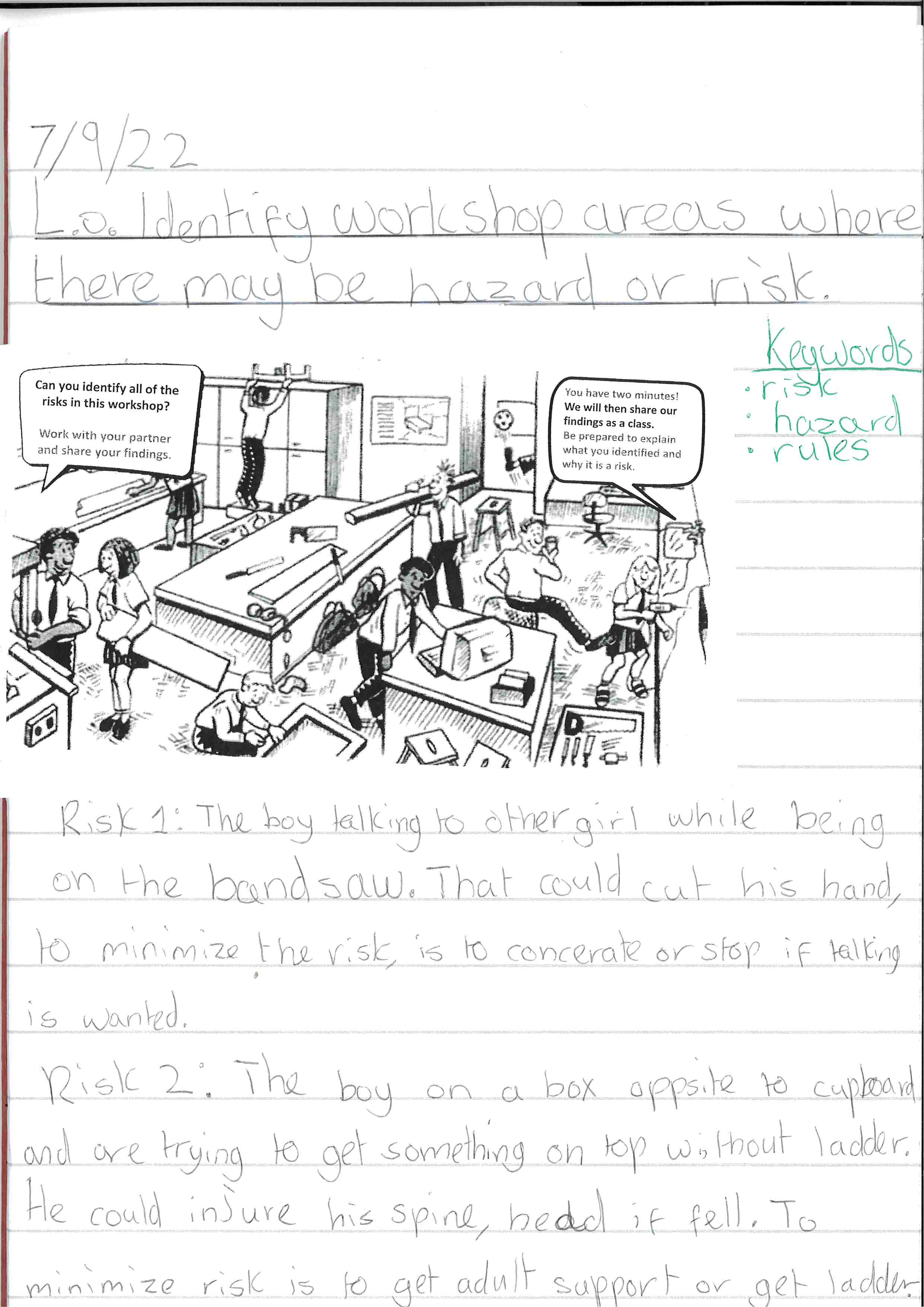 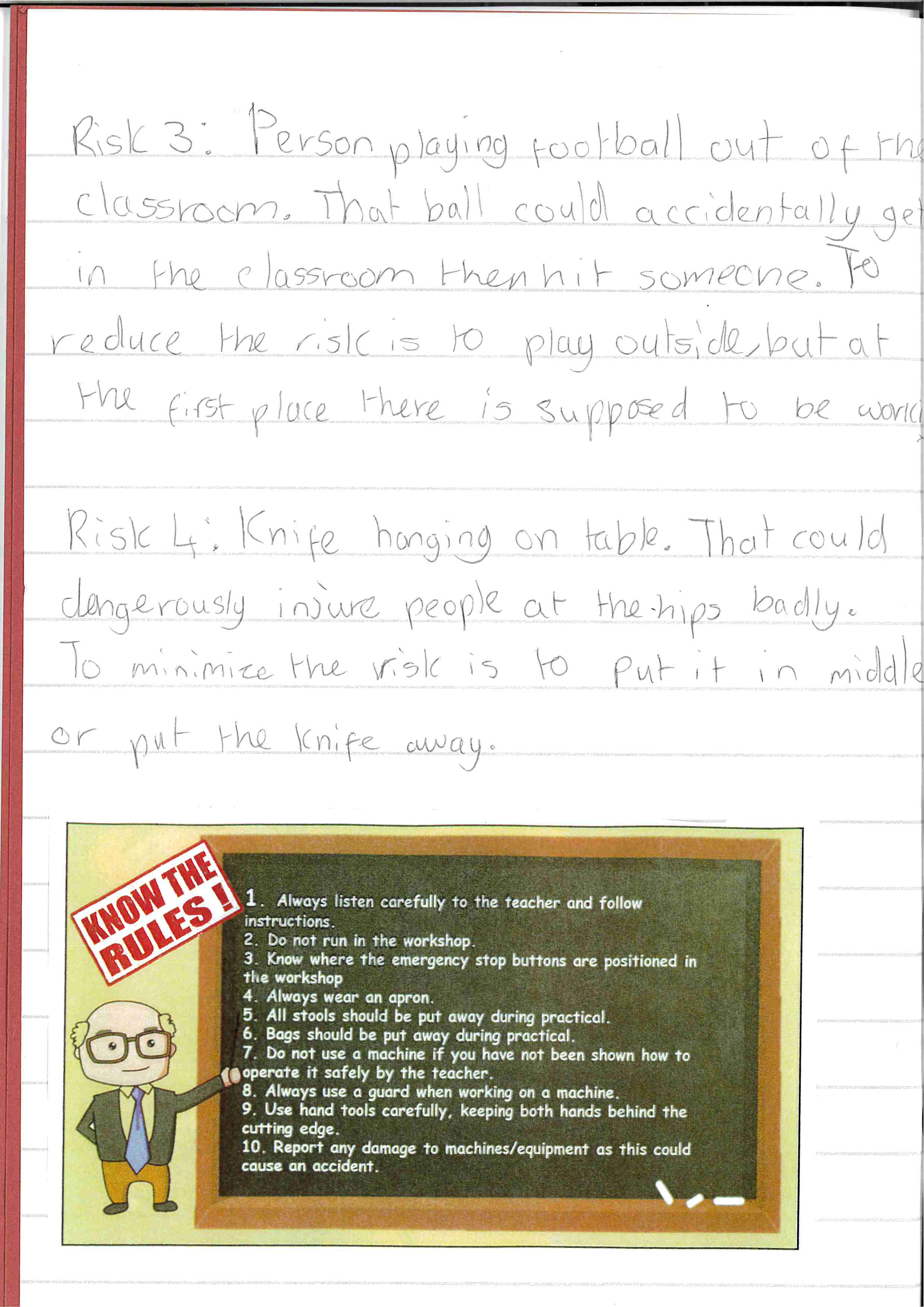 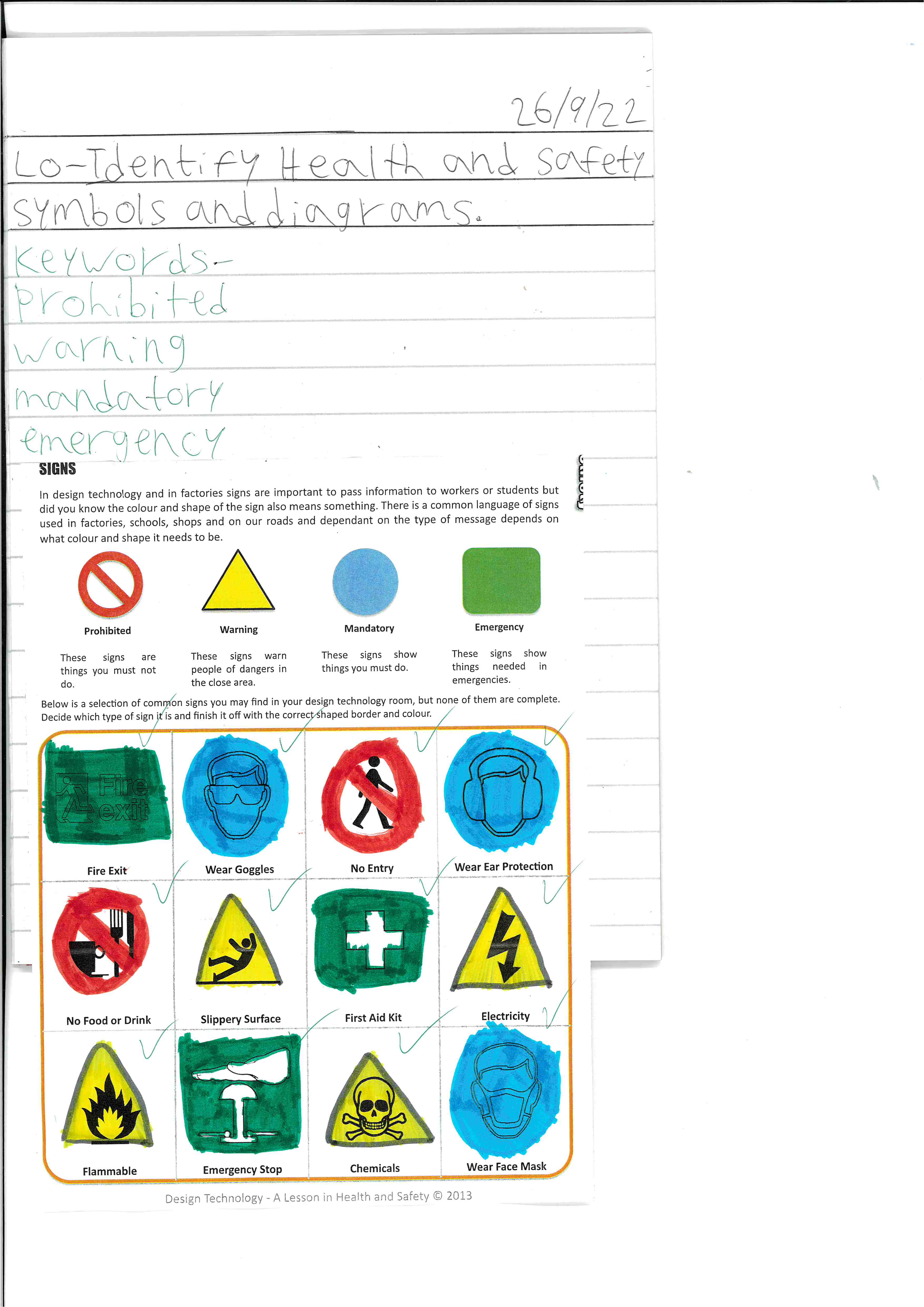 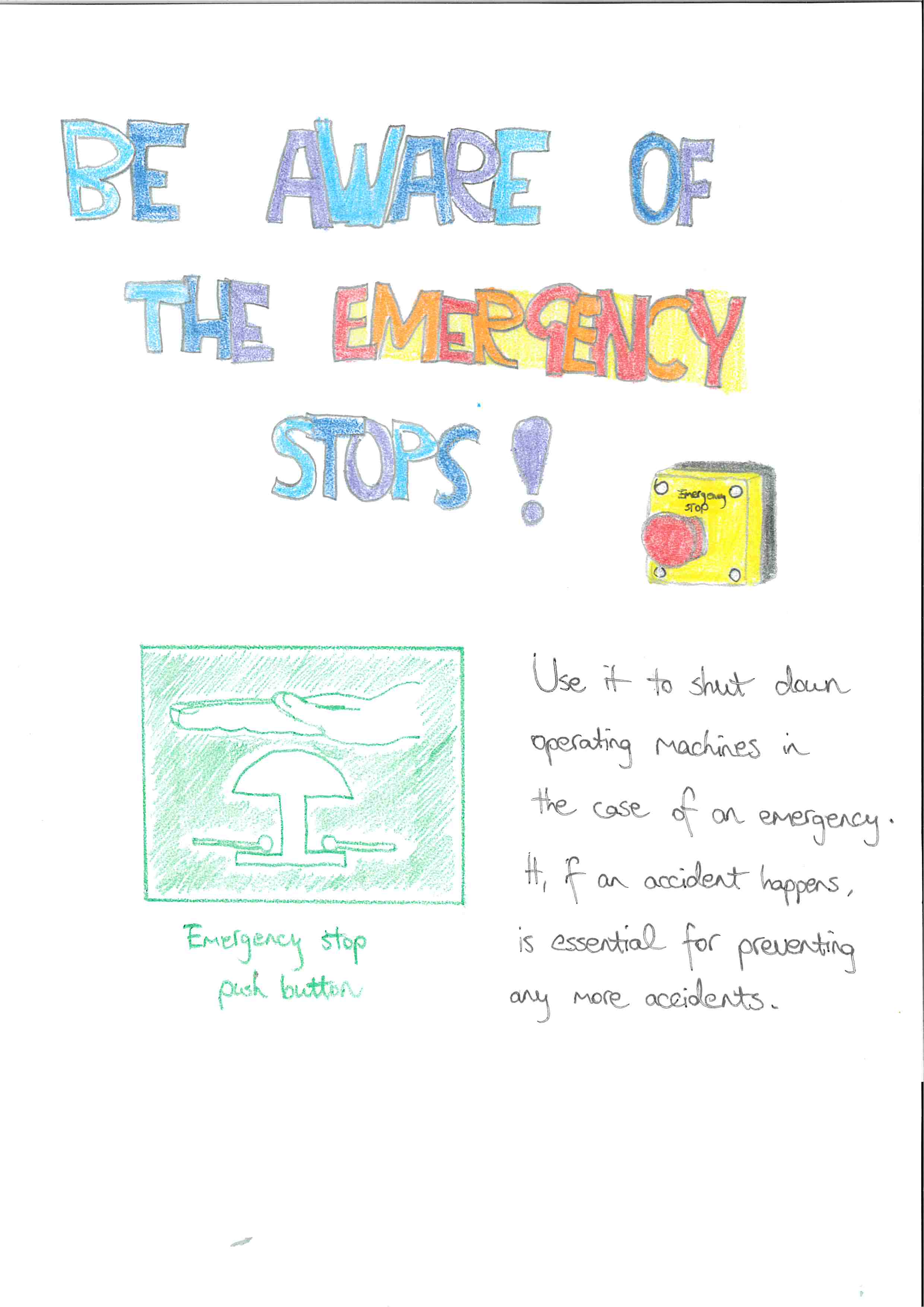 